‘’Welk zeegebied heeft de hoogste biodiversiteit?’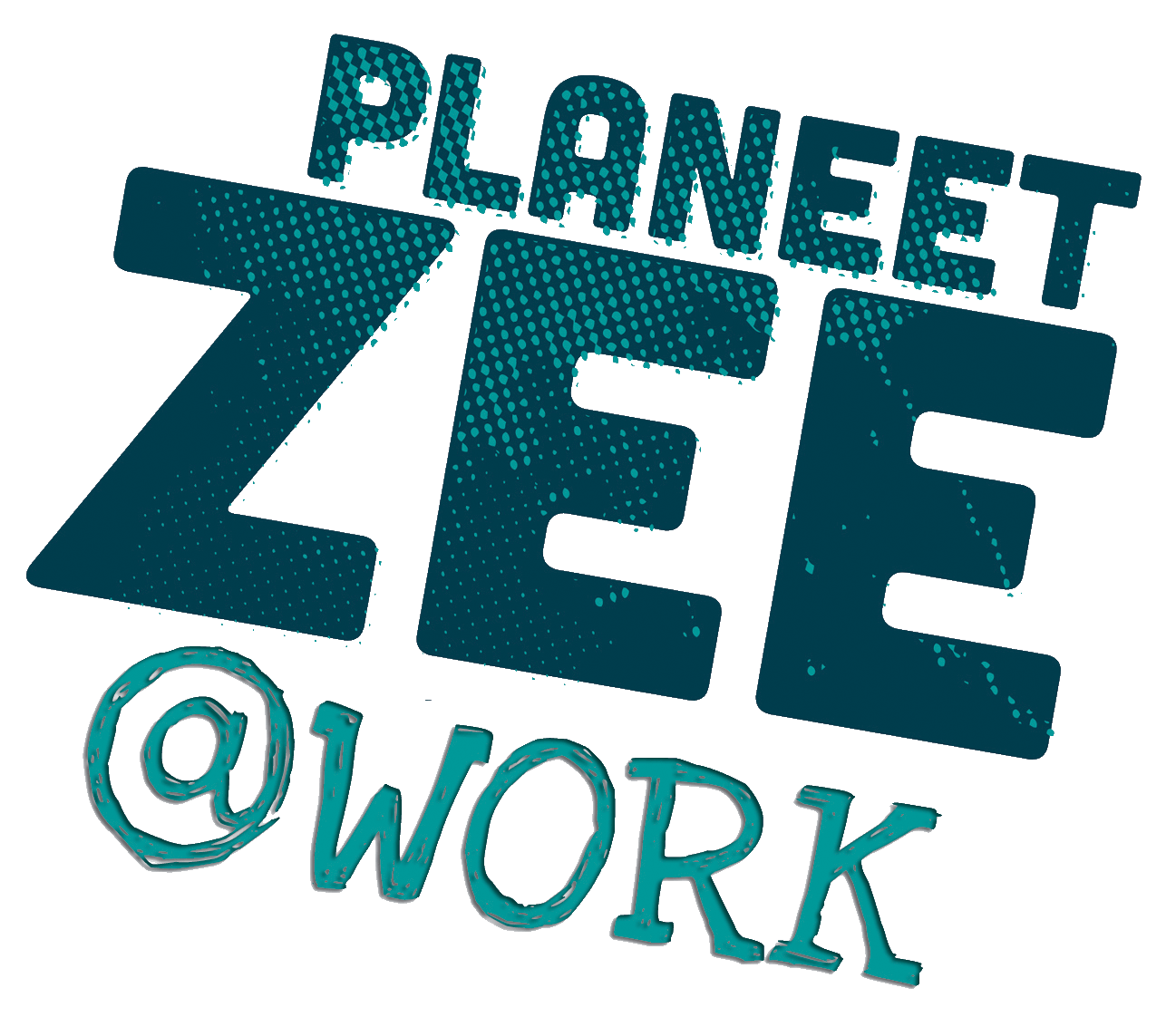 Datum: 16 november 2016Locatie: Oostende/zeetocht Thesaurusterm: biologie, mariene biodiversiteitAantal groepen: 1 Instituut:Koninklijk Belgisch Instituut voor Natuurwetenschappen (KBIN)
Operationele Directie Natuurlijk Milieu (OD Natuur)
Ecologie en Beheer van de Zee (MARECO)
Beschrijving:Vanop het onderzoeksschip Simon Stevin vergelijken we de biodiversiteit van verschillende gebieden in zee en bekijken de oorzaak van dit verschil. Op deze dagtocht worden stalen genomen van de bodem en de daar aanwezige bodemdieren. We kijken ook hoe de bodemsamenstelling de soortenrijkdom aan onze kust beïnvloedt. Achteraf bepalen we volgens een eenvoudige biodiversiteitsindex welk gebied er het meest in aanmerking komt om beschermd te worden.Situering van het onderwerp:De Belgische Noordzee is een uniek en complex ecosysteem dat gekenmerkt wordt door een overwegend zandige bodem (van slib over fijn tot grof zand) met zandbanken en zandstranden. Er komen ook grindbedden, scheepswrakken en de recentelijk geïnstalleerde offshore windmolens voor. in het Belgisch Register van Mariene Soorten (BeRMS) werden maar liefst 2267 mariene soorten (2014) beschreven De grootste groep daarvan bestaat uit ongewervelden zoals kreeftachtigen, kwallen, wormen, weekdieren, … Op de lijst staan ook heel wat vissen, zeezoogdieren - zoals bruinvissen en zeehonden-  en zeevogels. Elke soort heeft zijn specifieke voorkeur voor watertemperatuur, stromingssterkte, troebelheid of een bepaald bodemtype. Sommige gebieden zijn daarom rijker in soortensamenstelling dan anderen en sommige gebieden zijn kwetsbaar door menselijke activiteiten zoals visserij. Om beschermingszones in zee aan te duiden, bepalen onderzoekers de ecologische waarde van onze zeegebieden. Technieken/Apparatuur:Van Veen grijper, plankennet, planktonnet, Gilson dreg, boxcorer, spoeltafel …Praktisch:Het aantal studenten mag niet hoger zijn dan 15 (+ 1 leerkracht) gezien de beperking op het aantal opvarenden.Het schip vertrekt vanuit de haven van Oostende, ligplaats Foxtrot (voorhaven).